АДМИНИСТРАЦИЯ МИХАЛЕНИНСКОГО СЕЛЬСОВЕТА
ВАРНАВИНСКОГО МУНИЦИПАЛЬНОГО РАЙОНА
НИЖЕГОРОДСКОЙ ОБЛАСТИПОСТАНОВЛЕНИЕ14.08. 2019 года                                                                                         № 40Об определении границ прилегающих к некоторым организациям(учреждениям) и объектам территорий, на которых не допускаетсярозничная продажа алкогольной продукции на территорииадминистрации Михаленинского сельсовета Варнавинскогомуниципального района Нижегородской областиВ соответствии с Федеральным законом от 22.11.1995 № 171-ФЗ «Огосударственном регулировании производства и оборота этилового спирта,алкогольной и спиртосодержащей продукции и об ограничении потребления(распития) алкогольной продукции»,постановлением Правительства РФ от27.12.2012 № 1425 «Об определении органами государственной властисубъектов Российской Федерации мест массового скопления граждан и местнахождения источников повышенной опасности, в которых не допускаетсярозничная продажа алкогольной продукции, а также определении органамиместного самоуправления границ прилегающих к некоторым организациям иобъектам территорий, на которых не допускается розничная продажаалкогольной продукции», администрация Михаленинского сельсоветапостановила:1. Утвердить Порядок определения границ прилегающих к некоторыморганизациям и объектам территорий, на которых не допускается розничнаяпродажа алкогольной продукции на территории сельского поселенияМихаленинского сельсовета согласно приложению № 1.2. Определить перечень организаций и объектов, на прилегающейтерритории к которым не допускается розничная продажа алкогольнойпродукции на территории сельского поселения Михаленинского сельсоветасогласно приложению № 2.3. Перечень мест массового скопления граждан, на прилегающихтерриториях на которых не разрешается розничная продажа алкогольнойпродукции согласно приложению 3.4. Установить, что к прилегающей территории относится территория,прилегающая корганизациями объектам, указанным в приложении № 1,включая обособленную территорию (при наличии таковой), то естьтерриторию, границы которой обозначены ограждением (объектамиискусственного происхождения), прилегающую к зданию (строению,сооружению), в котором расположены указанные организации и (или) объекты,а также территория, определяемая с учетом конкретных особенностейместности и застройки, примыкающая к границам обособленной территориилибо непосредственно к зданию (строению, сооружению), в которомрасположены указанные организации и объекты (дополнительная территория).Способ расчета расстояния от организацийи объектов, указанных вприложении № 1, до границ прилегающих территорий определяется при наличии обособленной территории или границы сформированного земельногоучастка у объекта, на территории которого не допускается розничная продажаалкогольной продукции, - прилегающая территория определяется от входа наобособленную территорию или от входа на границу сформированногоземельного участка на расстоянии не менее 50 метров до стационарного торгового объекта.       6. При отсутствии обособленной территории у объекта, указанного вприложении № 1, расстояние измеряется по маршруту движения пешеходов попешеходной зоне в соответствии со сложившейся системой дорог, тротуаров,пешеходных переходов от входа для посетителей в объект до входа дляпосетителей в торговый объект. При наличии у объекта нескольких входов дляпосетителей расстояние измеряется от каждого входа.7. Установить, что минимальное расстояние от организаций и (или)объектов, указанных в приложении № 1, до входа на обособленную территориюсоставляет не менее 50 метров.8. Утвердить схему границ прилегающих территорий для установлениязапрета на розничную продажу алкогольной продукции в стационарныхторговых точках и розничную продажу алкогольной продукции при оказанииуслуг общественного питания на территории Михаленинского сельскогопоселения согласно приложению 4,5,6‚7.9. Постановление вступает в силу со дня его обнародования.Глава администрацииМихаленинского сельсовета        И.Г.ВиноградовПриложение № 1к постановлению администрацииМихаленинского сельсоветаВарнавинского муниципального районаНижегородской областиот 14.08. 2019 № 40ПОРЯДОК ОПРЕДЕЛЕНИЯ ГРАНИЦ ПРИЛЕГАЮЩИХ К НЕКОТОРЫМ ОРГАНИЗАЦИЯМИ ОБЪЕКТАМ ТЕРРИТОРИЙ, НАКОТОРЫХ НЕ ДОПУСКАЕТСЯ РОЗНИЧНАЯ ПРОДАЖААЛКОГОЛЬНОЙ ПРОДУКЦИИ1. Настоящий Порядок устанавливает способ расчета и минимальныезначения расстояний от организаций и (или) объектов, на территории которыхне допускается розничная продажа алкогольной продукции, до границприлегающих территорий.2. Определить следующий способ расчета расстояния от организаций и(или) объектов, на территории которых не допускается розничная продажаалкогольной продукции, до границ прилегающих территорий.2.1. При отсутствии обособленной территории по пешеходной зоне (маршруту движения пешехода по тротуарам или пешеходным дорожкам) отвхода для посетителей в здание (строение, сооружение), в которомрасположены организации и (или) объекты, на территории которых недопускается розничная продажа алкогольной продукции, до входа дляносителей в стационарный торговый объект.2.2. При наличии обособленной территории у стационарного торговогообъекта и организации и ( или) объекта, на территории которого не допускаетсярозничная продажа алкогольной продукции, - от входа для посетителей наобособленную территорию стационарного торгового объекта до входа наобособленную территорию организации и (или) объекта.2.3. При наличии обособленной территории только у объекта иорганизации и (или) объекта, на территории которого не допускается розничнаяпродажа алкогольной продукции, - от входа для посетителей на обособленнуютерриторию до входа для посетителей в стационарный торговый объект,минимальное значение расстояния которого должно быть не менее 50 метров.2.4. При пересечении пешеходной зоны с проезжей частью автомобильнойдороги общего пользования расстояние измеряется по ближайшемупешеходному переходу. При отсутствии пешеходного перехода – наперекрестках по линии тротуаров или обочин.2.5. Пожарные, запасные и иные входы, выходы в здания (строения,сооружения).которые не используются для посетителей, при определенииприлегающих территорий не учитываются. При наличии у стационарноготоргового объекта более одного входа, выхода для посетителей прилегающаятерритория определяется от каждого входа, выхода. При наличии уорганизации и (или) объекта, на территории которого не допускается розничнаяпродажа алкогольной продукции, более одного входа, выхода для посетителейприлегающая территория определяется от каждого входа, выхода.2.6. В случаях, когда объект торговли, общественного питания иорганизации и (или) объекты, на территории которых не допускается розничнаяпродажа алкогольной продукции, расположены в разных частях одного здания, сооружения  помещения (один почтовый адрес), но имеют обособленные входыи выходы, расстояние определяется от входа для посетителей в часть здания(строения, сооружения), в котором расположены организация и (или) объект, натерритории которого не допускается розничная продажа алкогольной продукции,  до входа для посетителей в стационарный торговый объект, объект,осуществляющий розничную продажу алкогольной продукции при оказанииуслуг общественного питания.Приложение № 2кпостановление администрацииМихаленинского сельсоветаВарнавинского муниципального районаНижегородской областиот 14.08. 2019 № 40Перечень организаций и (или) объектов, на которых не разрешаетсярозничная продажа алкогольной продукцииПриложение № 3к постановлению администрацииМихаленинского сельсоветаВарнавинского муниципального районаНижегородской областиот 14.08. 2019 № 40Перечень мест массового скопления граждан, на прилегающих территориях накоторых не разрешается розничная продажи алкогольной продукцииПриложение № 4к постановлению администрацииМихаленинского сельсоветаВарнавинского муниципального районаНижегородской областиот 14.08. 2019 № 40Схемы границ прилегающих территорий к организациям и (или) объектам, на которых не допускается розничная продажа алкогольной продукции д. МихалениноПриложение № 5к постановлению администрацииМихаленинского сельсоветаВарнавинского муниципального районаНижегородской областиот 14.08. 2019 № 40Схемы границ прилегающих территорий к организациям и (или) объектам, на которых не допускается розничная продажа алкогольной продукции д. МихалениноПриложение № 6к постановлению администрацииМихаленинского сельсоветаВарнавинского муниципального районаНижегородской областиот 14.08. 2019 № 40Схемы границ прилегающих территорий к организациям и (или) объектам, на которых не допускается розничная продажа алкогольной продукции д. БажиноПриложение № 7к постановлению администрацииМихаленинского сельсоветаВарнавинского муниципального районаНижегородской областиот 14.08. 2019 № 40Схемы границ прилегающих территорий к организациям и (или) объектам, на которых не допускается розничная продажа алкогольной продукции с. ЛапшангаНаименование И адрес места нахождения организации, объектаНаименование И адрес места нахождения организации, объекта1.Муниципальное бюджетное дошкольное образовательное учреждение «Детский сад «Теремок» - д. Михаленино, ул. Молодежная, д. 82.Муниципальное бюджетное общеобразовательное учреждение«Михаленинская основная школа» — д. Михаленино, ул. Школьная, д. 23.Муниципальное бюджетное учреждение «Лапшангский Центр ремесел» — с. Лапшанга, ул. Нагорная, д. 37 А4.Административное здание администрации Михаленинского сельсовета _д. Михаленино. ул. Молодежная, д. 6Наименование и адрес места нахождения организации, объектаНаименование и адрес места нахождения организации, объекта1.Сельский клуб и прилегающая к нему территория — д. 3верниха, д. 452.ФАП и прилегающая к нему территория - д. Михаленино, ул.Молодежная, д. 83.ФАП и прилегающая к нему территория - д. Зверниха, д. 414.ФАП и прилегающая к нему территория - д. Бажино, д. 36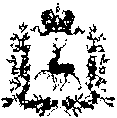 